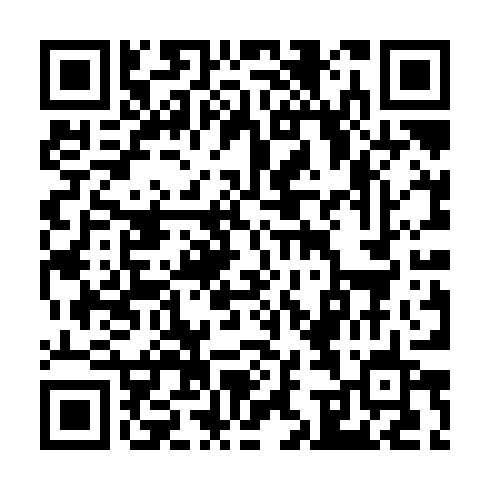 Prayer times for Saint-Lazare-de-Bellechasse, Quebec, CanadaMon 1 Jul 2024 - Wed 31 Jul 2024High Latitude Method: Angle Based RulePrayer Calculation Method: Islamic Society of North AmericaAsar Calculation Method: HanafiPrayer times provided by https://www.salahtimes.comDateDayFajrSunriseDhuhrAsrMaghribIsha1Mon2:514:5412:476:138:4010:442Tue2:514:5512:476:138:4010:443Wed2:524:5512:486:128:4010:434Thu2:534:5612:486:128:3910:425Fri2:544:5712:486:128:3910:416Sat2:554:5712:486:128:3810:407Sun2:574:5812:486:128:3810:398Mon2:584:5912:486:128:3710:389Tue2:595:0012:496:128:3710:3710Wed3:015:0112:496:118:3610:3611Thu3:025:0212:496:118:3610:3412Fri3:045:0312:496:118:3510:3313Sat3:065:0312:496:108:3410:3214Sun3:075:0412:496:108:3410:3015Mon3:095:0512:496:108:3310:2916Tue3:105:0612:496:098:3210:2717Wed3:125:0712:496:098:3110:2618Thu3:145:0812:506:088:3010:2419Fri3:165:0912:506:088:2910:2320Sat3:175:1112:506:078:2810:2121Sun3:195:1212:506:078:2710:1922Mon3:215:1312:506:068:2610:1723Tue3:235:1412:506:068:2510:1624Wed3:255:1512:506:058:2410:1425Thu3:275:1612:506:048:2310:1226Fri3:285:1712:506:048:2210:1027Sat3:305:1812:506:038:2010:0828Sun3:325:2012:506:028:1910:0629Mon3:345:2112:506:018:1810:0430Tue3:365:2212:506:018:1710:0231Wed3:385:2312:506:008:1510:00